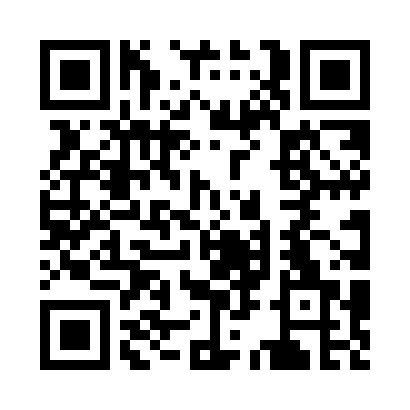 Prayer times for Tigris, Missouri, USAMon 1 Jul 2024 - Wed 31 Jul 2024High Latitude Method: Angle Based RulePrayer Calculation Method: Islamic Society of North AmericaAsar Calculation Method: ShafiPrayer times provided by https://www.salahtimes.comDateDayFajrSunriseDhuhrAsrMaghribIsha1Mon4:265:551:155:078:3510:042Tue4:265:561:155:078:3510:043Wed4:275:561:155:078:3410:044Thu4:285:571:165:088:3410:035Fri4:285:571:165:088:3410:036Sat4:295:581:165:088:3410:037Sun4:305:591:165:088:3410:028Mon4:315:591:165:088:3310:029Tue4:326:001:165:088:3310:0110Wed4:326:001:175:088:3310:0011Thu4:336:011:175:088:3210:0012Fri4:346:021:175:088:329:5913Sat4:356:021:175:088:319:5814Sun4:366:031:175:088:319:5815Mon4:376:041:175:088:309:5716Tue4:386:041:175:088:309:5617Wed4:396:051:175:088:299:5518Thu4:406:061:175:088:299:5519Fri4:416:071:175:088:289:5420Sat4:426:071:185:088:279:5321Sun4:436:081:185:088:279:5222Mon4:446:091:185:088:269:5123Tue4:456:101:185:088:259:5024Wed4:466:101:185:088:259:4925Thu4:476:111:185:088:249:4826Fri4:486:121:185:088:239:4727Sat4:496:131:185:078:229:4528Sun4:506:141:185:078:219:4429Mon4:516:141:185:078:209:4330Tue4:536:151:185:078:199:4231Wed4:546:161:175:068:189:41